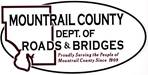 November 2, 2021Action Items:BRO_0031(056) Cottonwood Lake StructuresRequested Action: Please approve land values for ROW acquisition.CR15 / 15(82)21Requested Action: Approve to advertise for bids.96th AVE NW / Wise Road Weather Station 76th AVE NW / CR 3 – Extension Request